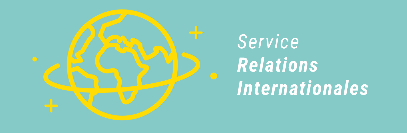 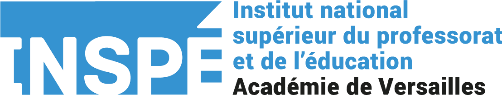 Fiche de candidature SOPA International 2024Madame		Monsieur Nom d’usage : Prénom : Date de naissance : Lieu de naissance : Adresse électronique : Téléphone portable : N° carte d’étudiant :	Université : Site de formation :	Cycle prévu du SOPA 1 :Attestation sur l’honneur remplie et signée Je soussigné.e, …………………, étudiant.e de l’INSPÉ de l’académie de Versailles, inscrit.e, à l’Université de ……………………………. .……………………………………………….. , site de formation …atteste avoir pris connaissance des démarches obligatoires suivantes à entreprendre :Prendre une assurance responsabilité civile, accident et rapatriement qui me couvrira durant mon séjour à l’étranger.Pour un départ en Europe : contacter ma caisse de Sécurité Sociale pour obtenir la carte européenne d’assurance maladie.Prendre connaissance du dispositif « Ariane » du Ministère des Affaires Etrangères et faire mon enregistrement en ligne avant mon départ à l’étranger sur le site : https://pastel.diplomatie.gouv.fr/fildariane/dyn/public/login.htmlEn cas de désistement (quelle qu’en soit la raison), m’engager à envoyer rapidement au service des Relations Internationales un courrier signé ou un mel attestant que je ne pars plus en mobilité. L’INSPÉ de l’académie de Versailles décline toute responsabilité dans le cadre d’un séjour d’études ou de stage à l’étranger.Signature de l’étudiant.e : 				Date : le ….  /  ....  / 2023